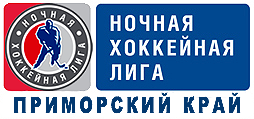 Руководителям хоккейных командучастниц отборочного этапа IX Всероссийского фестиваля по хоккеюсреди любительских команд  «Ночная Хоккейная Лига» Приморского краяИсх.#01 от 01.08.19«По оплате за участиев отборочном турнире НХЛ Приморский край»ИНФОРМАЦИОННОЕ ПИСЬМО Довожу до Вашего сведения, что согласно требований Ст.69. Регламента проведения IX Всероссийского фестиваля Ночной Хоккейной Лиги в сезоне 2019-20 гг., оплаты за участие в отборочном этапе VIII Всероссийского фестиваля  по хоккею среди любительских команд Приморского края составляют:Для хоккеистов, тренеров и официальных представителей команд, ранее принимавших участие в одном из Фестивалей НХЛ, плата за участие в отборочном этапе составляет 1800 (одна тысяча восемьсот) рублей 00 копеек. Для хоккеистов, тренеров и официальных представителей команд, заявляющихся для участия в Фестиваля впервые, плата за участие в отборочном этапе составляет 2 450 (две тысячи четыреста пятьдесят) рублей 00 копеек. Важно: Платежи по взносам п.1 и п.2 производятся исключительно посредством системы электронных платежей, находящихся на Официальном сайте НХЛ, не позднее, чем за 5 (пять) дней до начала игр отборочного этапа в соответствующем регионе.Размер платы за участие Команд (командный взнос) в отборочном этапе рассчитывается и устанавливается Региональным представителем, в соответствии с Порядком Расчета размера Командной платы за участие в отборочном этапе в сезоне 2019-20, устанавливается согласно порядку формирования Расчета утверждаемого Фондом НХЛ (Приложение #12).Региональный представительФонда НХЛ в Приморском крае Дивизион «40+», ЛН «18+»						Зеленин О.В.